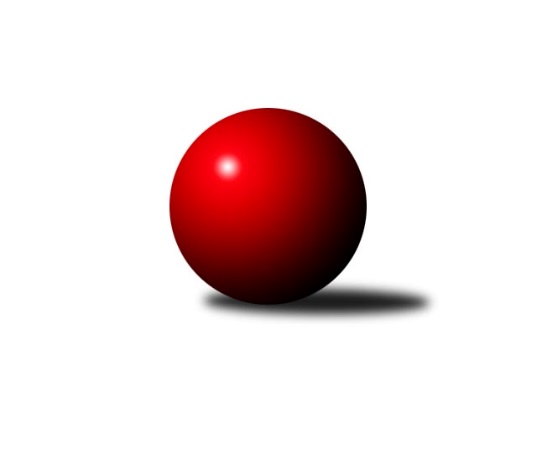 Č.9Ročník 2023/2024	13.6.2024 Jihomoravský KP2 jih 2023/2024Statistika 9. kolaTabulka družstev:		družstvo	záp	výh	rem	proh	skore	sety	průměr	body	plné	dorážka	chyby	1.	KK Vyškov D	8	7	0	1	40.0 : 8.0 	(43.0 : 21.0)	1724	14	1200	524	30.3	2.	TJ Sokol Vracov C	8	7	0	1	34.0 : 14.0 	(35.0 : 29.0)	1687	14	1175	512	34.4	3.	SK Baník Ratíškovice C	8	6	0	2	33.0 : 15.0 	(38.0 : 26.0)	1723	12	1196	527	31.8	4.	SK STAK Domanín	9	6	0	3	31.0 : 23.0 	(40.0 : 32.0)	1619	12	1148	472	36.9	5.	SK Podlužan Prušánky D	8	5	0	3	29.0 : 19.0 	(40.0 : 24.0)	1676	10	1165	511	28.9	6.	TJ Jiskra Kyjov B	8	4	0	4	24.0 : 24.0 	(33.0 : 31.0)	1581	8	1125	456	43.1	7.	KK Vyškov E	8	3	0	5	21.0 : 27.0 	(32.5 : 31.5)	1649	6	1164	485	37.4	8.	SK Baník Ratíškovice D	8	2	0	6	17.0 : 31.0 	(31.0 : 33.0)	1621	4	1165	456	43.6	9.	TJ Sokol Šanov D	8	2	0	6	16.0 : 32.0 	(24.0 : 40.0)	1521	4	1088	433	43.8	10.	SK Baník Ratíškovice E	9	2	0	7	15.0 : 39.0 	(28.0 : 44.0)	1528	4	1096	431	47.1	11.	TJ Sokol Mistřín D	8	1	0	7	10.0 : 38.0 	(15.5 : 48.5)	1596	2	1145	451	49.5Tabulka doma:		družstvo	záp	výh	rem	proh	skore	sety	průměr	body	maximum	minimum	1.	KK Vyškov D	4	4	0	0	21.0 : 3.0 	(23.5 : 8.5)	1749	8	1764	1728	2.	SK Podlužan Prušánky D	4	4	0	0	20.0 : 4.0 	(23.0 : 9.0)	1834	8	1884	1758	3.	TJ Sokol Vracov C	4	4	0	0	20.0 : 4.0 	(22.0 : 10.0)	1737	8	1787	1674	4.	SK Baník Ratíškovice C	4	4	0	0	20.0 : 4.0 	(22.0 : 10.0)	1681	8	1746	1641	5.	SK STAK Domanín	5	4	0	1	20.0 : 10.0 	(25.0 : 15.0)	1572	8	1616	1478	6.	TJ Jiskra Kyjov B	4	3	0	1	16.0 : 8.0 	(18.5 : 13.5)	1567	6	1581	1543	7.	TJ Sokol Šanov D	4	2	0	2	12.0 : 12.0 	(16.0 : 16.0)	1679	4	1723	1645	8.	KK Vyškov E	4	2	0	2	12.0 : 12.0 	(15.5 : 16.5)	1705	4	1783	1659	9.	SK Baník Ratíškovice E	4	2	0	2	10.0 : 14.0 	(13.5 : 18.5)	1557	4	1614	1504	10.	SK Baník Ratíškovice D	4	1	0	3	8.0 : 16.0 	(17.0 : 15.0)	1625	2	1658	1583	11.	TJ Sokol Mistřín D	4	0	0	4	3.0 : 21.0 	(5.5 : 26.5)	1549	0	1606	1507Tabulka venku:		družstvo	záp	výh	rem	proh	skore	sety	průměr	body	maximum	minimum	1.	KK Vyškov D	4	3	0	1	19.0 : 5.0 	(19.5 : 12.5)	1718	6	1829	1534	2.	TJ Sokol Vracov C	4	3	0	1	14.0 : 10.0 	(13.0 : 19.0)	1674	6	1711	1629	3.	SK Baník Ratíškovice C	4	2	0	2	13.0 : 11.0 	(16.0 : 16.0)	1729	4	1769	1683	4.	SK STAK Domanín	4	2	0	2	11.0 : 13.0 	(15.0 : 17.0)	1631	4	1730	1527	5.	KK Vyškov E	4	1	0	3	9.0 : 15.0 	(17.0 : 15.0)	1643	2	1673	1565	6.	SK Podlužan Prušánky D	4	1	0	3	9.0 : 15.0 	(17.0 : 15.0)	1636	2	1690	1553	7.	SK Baník Ratíškovice D	4	1	0	3	9.0 : 15.0 	(14.0 : 18.0)	1619	2	1763	1480	8.	TJ Jiskra Kyjov B	4	1	0	3	8.0 : 16.0 	(14.5 : 17.5)	1584	2	1689	1510	9.	TJ Sokol Mistřín D	4	1	0	3	7.0 : 17.0 	(10.0 : 22.0)	1612	2	1680	1510	10.	TJ Sokol Šanov D	4	0	0	4	4.0 : 20.0 	(8.0 : 24.0)	1468	0	1553	1402	11.	SK Baník Ratíškovice E	5	0	0	5	5.0 : 25.0 	(14.5 : 25.5)	1530	0	1594	1474Tabulka podzimní části:		družstvo	záp	výh	rem	proh	skore	sety	průměr	body	doma	venku	1.	KK Vyškov D	8	7	0	1	40.0 : 8.0 	(43.0 : 21.0)	1724	14 	4 	0 	0 	3 	0 	1	2.	TJ Sokol Vracov C	8	7	0	1	34.0 : 14.0 	(35.0 : 29.0)	1687	14 	4 	0 	0 	3 	0 	1	3.	SK Baník Ratíškovice C	8	6	0	2	33.0 : 15.0 	(38.0 : 26.0)	1723	12 	4 	0 	0 	2 	0 	2	4.	SK STAK Domanín	9	6	0	3	31.0 : 23.0 	(40.0 : 32.0)	1619	12 	4 	0 	1 	2 	0 	2	5.	SK Podlužan Prušánky D	8	5	0	3	29.0 : 19.0 	(40.0 : 24.0)	1676	10 	4 	0 	0 	1 	0 	3	6.	TJ Jiskra Kyjov B	8	4	0	4	24.0 : 24.0 	(33.0 : 31.0)	1581	8 	3 	0 	1 	1 	0 	3	7.	KK Vyškov E	8	3	0	5	21.0 : 27.0 	(32.5 : 31.5)	1649	6 	2 	0 	2 	1 	0 	3	8.	SK Baník Ratíškovice D	8	2	0	6	17.0 : 31.0 	(31.0 : 33.0)	1621	4 	1 	0 	3 	1 	0 	3	9.	TJ Sokol Šanov D	8	2	0	6	16.0 : 32.0 	(24.0 : 40.0)	1521	4 	2 	0 	2 	0 	0 	4	10.	SK Baník Ratíškovice E	9	2	0	7	15.0 : 39.0 	(28.0 : 44.0)	1528	4 	2 	0 	2 	0 	0 	5	11.	TJ Sokol Mistřín D	8	1	0	7	10.0 : 38.0 	(15.5 : 48.5)	1596	2 	0 	0 	4 	1 	0 	3Tabulka jarní části:		družstvo	záp	výh	rem	proh	skore	sety	průměr	body	doma	venku	1.	SK Baník Ratíškovice D	0	0	0	0	0.0 : 0.0 	(0.0 : 0.0)	0	0 	0 	0 	0 	0 	0 	0 	2.	TJ Sokol Šanov D	0	0	0	0	0.0 : 0.0 	(0.0 : 0.0)	0	0 	0 	0 	0 	0 	0 	0 	3.	SK Podlužan Prušánky D	0	0	0	0	0.0 : 0.0 	(0.0 : 0.0)	0	0 	0 	0 	0 	0 	0 	0 	4.	SK Baník Ratíškovice E	0	0	0	0	0.0 : 0.0 	(0.0 : 0.0)	0	0 	0 	0 	0 	0 	0 	0 	5.	SK STAK Domanín	0	0	0	0	0.0 : 0.0 	(0.0 : 0.0)	0	0 	0 	0 	0 	0 	0 	0 	6.	TJ Sokol Mistřín D	0	0	0	0	0.0 : 0.0 	(0.0 : 0.0)	0	0 	0 	0 	0 	0 	0 	0 	7.	TJ Jiskra Kyjov B	0	0	0	0	0.0 : 0.0 	(0.0 : 0.0)	0	0 	0 	0 	0 	0 	0 	0 	8.	KK Vyškov E	0	0	0	0	0.0 : 0.0 	(0.0 : 0.0)	0	0 	0 	0 	0 	0 	0 	0 	9.	TJ Sokol Vracov C	0	0	0	0	0.0 : 0.0 	(0.0 : 0.0)	0	0 	0 	0 	0 	0 	0 	0 	10.	SK Baník Ratíškovice C	0	0	0	0	0.0 : 0.0 	(0.0 : 0.0)	0	0 	0 	0 	0 	0 	0 	0 	11.	KK Vyškov D	0	0	0	0	0.0 : 0.0 	(0.0 : 0.0)	0	0 	0 	0 	0 	0 	0 	0 Zisk bodů pro družstvo:		jméno hráče	družstvo	body	zápasy	v %	dílčí body	sety	v %	1.	Jan Donneberger 	KK Vyškov D 	7	/	7	(100%)	11	/	14	(79%)	2.	Martina Nejedlíková 	TJ Sokol Vracov C 	7	/	8	(88%)	12	/	16	(75%)	3.	Libor Kuja 	SK Podlužan Prušánky D 	6	/	7	(86%)	12	/	14	(86%)	4.	Josef Michálek 	KK Vyškov D 	6	/	7	(86%)	11	/	14	(79%)	5.	Jiří Formánek 	KK Vyškov D 	6	/	8	(75%)	11	/	16	(69%)	6.	Jana Kovářová 	KK Vyškov E 	5	/	5	(100%)	8	/	10	(80%)	7.	Zdeněk Hosaja 	SK Podlužan Prušánky D 	5	/	6	(83%)	11	/	12	(92%)	8.	Martina Antošová 	SK Baník Ratíškovice C 	5	/	6	(83%)	8	/	12	(67%)	9.	Marcel Šebek 	SK Baník Ratíškovice C 	5	/	6	(83%)	8	/	12	(67%)	10.	Zbyněk Vašina 	SK STAK Domanín  	5	/	8	(63%)	11	/	16	(69%)	11.	Eva Paulíčková 	TJ Jiskra Kyjov B 	5	/	8	(63%)	10	/	16	(63%)	12.	Richard Juřík 	SK STAK Domanín  	5	/	9	(56%)	11	/	18	(61%)	13.	Jakub Juřík 	SK STAK Domanín  	5	/	9	(56%)	8	/	18	(44%)	14.	Petr Snídal 	KK Vyškov D 	4	/	4	(100%)	5	/	8	(63%)	15.	Jaromír Tomiczek 	KK Vyškov E 	4	/	5	(80%)	9	/	10	(90%)	16.	Jana Mačudová 	SK Baník Ratíškovice C 	4	/	6	(67%)	7	/	12	(58%)	17.	Ondřej Repík 	TJ Sokol Vracov C 	4	/	6	(67%)	7	/	12	(58%)	18.	Radek Břečka 	TJ Sokol Vracov C 	4	/	6	(67%)	6	/	12	(50%)	19.	Josef Šlahůnek 	SK STAK Domanín  	4	/	7	(57%)	8	/	14	(57%)	20.	Lubomír Kyselka 	TJ Sokol Mistřín D 	4	/	7	(57%)	7	/	14	(50%)	21.	Jan Minaříček 	SK Baník Ratíškovice C 	4	/	8	(50%)	9	/	16	(56%)	22.	Jakub Vančík 	TJ Jiskra Kyjov B 	4	/	8	(50%)	7	/	16	(44%)	23.	David Kotásek 	SK Baník Ratíškovice E 	3	/	3	(100%)	4.5	/	6	(75%)	24.	Ivan Januška 	TJ Sokol Šanov D 	3	/	5	(60%)	6	/	10	(60%)	25.	Pavel Slavík 	SK Baník Ratíškovice D 	3	/	6	(50%)	7	/	12	(58%)	26.	Jindřich Burďák 	TJ Jiskra Kyjov B 	3	/	6	(50%)	6	/	12	(50%)	27.	Tomáš Slížek 	SK Podlužan Prušánky D 	3	/	6	(50%)	5	/	12	(42%)	28.	Martin Kožnar 	TJ Sokol Šanov D 	3	/	6	(50%)	5	/	12	(42%)	29.	Karolína Mašová 	TJ Jiskra Kyjov B 	3	/	7	(43%)	7	/	14	(50%)	30.	Jakub Mecl 	SK Baník Ratíškovice D 	3	/	8	(38%)	7	/	16	(44%)	31.	Martin Švrček 	SK Baník Ratíškovice D 	2	/	3	(67%)	5	/	6	(83%)	32.	Tomáš Koplík st.	SK Baník Ratíškovice C 	2	/	3	(67%)	4	/	6	(67%)	33.	Karel Mecl 	SK Baník Ratíškovice D 	2	/	3	(67%)	2	/	6	(33%)	34.	Filip Benada 	SK Podlužan Prušánky D 	2	/	3	(67%)	2	/	6	(33%)	35.	Radek Šeďa 	SK Podlužan Prušánky D 	2	/	4	(50%)	5	/	8	(63%)	36.	Lenka Spišiaková 	TJ Sokol Šanov D 	2	/	4	(50%)	4	/	8	(50%)	37.	Kryštof Pevný 	KK Vyškov D 	2	/	4	(50%)	4	/	8	(50%)	38.	Kristýna Košuličová 	SK Baník Ratíškovice E 	2	/	5	(40%)	6	/	10	(60%)	39.	František Hél 	TJ Sokol Šanov D 	2	/	5	(40%)	4	/	10	(40%)	40.	Milana Alánová 	KK Vyškov E 	2	/	5	(40%)	4	/	10	(40%)	41.	Běla Omastová 	KK Vyškov E 	2	/	5	(40%)	4	/	10	(40%)	42.	Oldřiška Varmužová 	TJ Sokol Šanov D 	2	/	5	(40%)	2	/	10	(20%)	43.	Kristýna Ševelová 	SK Baník Ratíškovice E 	2	/	6	(33%)	6	/	12	(50%)	44.	Veronika Presová 	TJ Sokol Vracov C 	2	/	6	(33%)	4	/	12	(33%)	45.	Petr Bařina 	TJ Sokol Mistřín D 	2	/	6	(33%)	3.5	/	12	(29%)	46.	Václav Koplík 	SK Baník Ratíškovice E 	2	/	7	(29%)	5	/	14	(36%)	47.	Kateřina Bařinová 	TJ Sokol Mistřín D 	1	/	1	(100%)	1	/	2	(50%)	48.	Martin Peringer 	TJ Sokol Vracov C 	1	/	1	(100%)	1	/	2	(50%)	49.	Nikola Plášková 	TJ Sokol Vracov C 	1	/	2	(50%)	3	/	4	(75%)	50.	Alexandr Lucký 	SK Baník Ratíškovice E 	1	/	2	(50%)	2	/	4	(50%)	51.	Michal Plášek 	TJ Sokol Vracov C 	1	/	2	(50%)	1	/	4	(25%)	52.	Miroslav Poledník 	KK Vyškov D 	1	/	2	(50%)	1	/	4	(25%)	53.	Ludmila Tomiczková 	KK Vyškov E 	1	/	3	(33%)	3.5	/	6	(58%)	54.	Michal Ambrozek 	TJ Jiskra Kyjov B 	1	/	3	(33%)	3	/	6	(50%)	55.	Marie Kobylková 	SK Baník Ratíškovice E 	1	/	3	(33%)	1	/	6	(17%)	56.	Michal Zdražil 	SK Baník Ratíškovice D 	1	/	4	(25%)	4	/	8	(50%)	57.	Dušan Urubek 	TJ Sokol Mistřín D 	1	/	5	(20%)	2	/	10	(20%)	58.	Jitka Usnulová 	KK Vyškov E 	1	/	6	(17%)	3	/	12	(25%)	59.	Antonín Pihar 	SK Podlužan Prušánky D 	0	/	1	(0%)	1	/	2	(50%)	60.	Marek Zaoral 	KK Vyškov E 	0	/	1	(0%)	1	/	2	(50%)	61.	Martin Ďurko 	TJ Sokol Šanov D 	0	/	1	(0%)	0	/	2	(0%)	62.	Tomáš Pokoj 	SK Baník Ratíškovice E 	0	/	1	(0%)	0	/	2	(0%)	63.	Jiří Mika 	TJ Sokol Šanov D 	0	/	1	(0%)	0	/	2	(0%)	64.	Ludvík Vašulka 	TJ Sokol Mistřín D 	0	/	2	(0%)	0	/	4	(0%)	65.	Jiří Alán 	KK Vyškov E 	0	/	2	(0%)	0	/	4	(0%)	66.	Vojtěch Filípek 	SK STAK Domanín  	0	/	3	(0%)	2	/	6	(33%)	67.	Ilona Lužová 	TJ Sokol Mistřín D 	0	/	3	(0%)	1	/	6	(17%)	68.	Zdeněk Adamík 	TJ Sokol Mistřín D 	0	/	3	(0%)	1	/	6	(17%)	69.	Michal Kos 	TJ Sokol Mistřín D 	0	/	3	(0%)	0	/	6	(0%)	70.	Jan Klimentík 	TJ Sokol Šanov D 	0	/	4	(0%)	2	/	8	(25%)	71.	Filip Schreiber 	SK Baník Ratíškovice D 	0	/	5	(0%)	3	/	10	(30%)	72.	Antonín Zýbal 	SK Baník Ratíškovice E 	0	/	8	(0%)	2.5	/	16	(16%)Průměry na kuželnách:		kuželna	průměr	plné	dorážka	chyby	výkon na hráče	1.	Prušánky, 1-4	1766	1239	527	34.3	(441.6)	2.	TJ Sokol Vracov, 1-6	1695	1185	510	38.8	(423.9)	3.	KK Vyškov, 1-4	1692	1183	509	36.5	(423.1)	4.	Šanov, 1-4	1683	1196	487	40.4	(421.0)	5.	Ratíškovice, 1-4	1613	1143	470	41.3	(403.3)	6.	TJ Sokol Mistřín, 1-4	1608	1145	463	45.1	(402.1)	7.	Domanín, 1-2	1540	1088	451	33.7	(385.1)	8.	Kyjov, 1-2	1535	1095	439	39.6	(383.8)Nejlepší výkony na kuželnách:Prušánky, 1-4SK Podlužan Prušánky D	1884	7. kolo	Tomáš Slížek 	SK Podlužan Prušánky D	488	9. koloSK Podlužan Prušánky D	1882	9. kolo	Libor Kuja 	SK Podlužan Prušánky D	485	9. koloKK Vyškov D	1829	9. kolo	Jiří Formánek 	KK Vyškov D	484	9. koloSK Podlužan Prušánky D	1810	4. kolo	Zdeněk Hosaja 	SK Podlužan Prušánky D	479	7. koloSK Baník Ratíškovice D	1763	7. kolo	Pavel Slavík 	SK Baník Ratíškovice D	478	7. koloSK Podlužan Prušánky D	1758	1. kolo	Libor Kuja 	SK Podlužan Prušánky D	474	7. koloTJ Sokol Mistřín D	1680	4. kolo	Zdeněk Hosaja 	SK Podlužan Prušánky D	473	4. koloSK Baník Ratíškovice E	1525	1. kolo	Radek Šeďa 	SK Podlužan Prušánky D	473	7. kolo		. kolo	Lubomír Kyselka 	TJ Sokol Mistřín D	473	4. kolo		. kolo	Kryštof Pevný 	KK Vyškov D	468	9. koloTJ Sokol Vracov, 1-6TJ Sokol Vracov C	1787	7. kolo	Martina Nejedlíková 	TJ Sokol Vracov C	487	7. koloTJ Sokol Vracov C	1772	2. kolo	Ondřej Repík 	TJ Sokol Vracov C	478	2. koloSK Baník Ratíškovice C	1769	7. kolo	Ondřej Repík 	TJ Sokol Vracov C	472	7. koloTJ Sokol Vracov C	1714	4. kolo	Martin Peringer 	TJ Sokol Vracov C	466	8. koloTJ Jiskra Kyjov B	1689	2. kolo	Jan Minaříček 	SK Baník Ratíškovice C	456	7. koloTJ Sokol Vracov C	1674	8. kolo	Radek Břečka 	TJ Sokol Vracov C	455	2. koloSK Baník Ratíškovice E	1594	8. kolo	Martina Nejedlíková 	TJ Sokol Vracov C	454	8. koloSK STAK Domanín 	1566	4. kolo	Martina Nejedlíková 	TJ Sokol Vracov C	452	4. kolo		. kolo	Richard Juřík 	SK STAK Domanín 	451	4. kolo		. kolo	Jana Mačudová 	SK Baník Ratíškovice C	448	7. koloKK Vyškov, 1-4KK Vyškov E	1783	2. kolo	Jaromír Tomiczek 	KK Vyškov E	479	7. koloKK Vyškov D	1764	3. kolo	Petr Snídal 	KK Vyškov D	478	5. koloKK Vyškov D	1753	6. kolo	Jana Kovářová 	KK Vyškov E	468	2. koloKK Vyškov D	1749	5. kolo	Jiří Formánek 	KK Vyškov D	468	6. koloSK Baník Ratíškovice C	1744	9. kolo	Martina Antošová 	SK Baník Ratíškovice C	465	9. koloKK Vyškov D	1728	8. kolo	Josef Michálek 	KK Vyškov D	464	3. koloSK STAK Domanín 	1702	7. kolo	Milana Alánová 	KK Vyškov E	460	9. koloKK Vyškov E	1692	7. kolo	Jitka Usnulová 	KK Vyškov E	460	2. koloSK Podlužan Prušánky D	1690	2. kolo	Jana Kovářová 	KK Vyškov E	456	4. koloKK Vyškov E	1686	4. kolo	Eva Paulíčková 	TJ Jiskra Kyjov B	454	4. koloŠanov, 1-4KK Vyškov D	1771	4. kolo	Jiří Formánek 	KK Vyškov D	467	4. koloTJ Sokol Šanov D	1723	8. kolo	Jan Donneberger 	KK Vyškov D	463	4. koloTJ Sokol Vracov C	1695	6. kolo	Ondřej Repík 	TJ Sokol Vracov C	458	6. koloTJ Sokol Šanov D	1682	6. kolo	Oldřiška Varmužová 	TJ Sokol Šanov D	455	8. koloKK Vyškov E	1671	8. kolo	Martin Kožnar 	TJ Sokol Šanov D	451	6. koloTJ Sokol Šanov D	1667	4. kolo	Ivan Januška 	TJ Sokol Šanov D	444	4. koloTJ Sokol Šanov D	1645	2. kolo	Ivan Januška 	TJ Sokol Šanov D	444	8. koloSK Baník Ratíškovice D	1617	2. kolo	Radek Břečka 	TJ Sokol Vracov C	439	6. kolo		. kolo	Jaromír Tomiczek 	KK Vyškov E	439	8. kolo		. kolo	Martin Švrček 	SK Baník Ratíškovice D	438	2. koloRatíškovice, 1-4SK Baník Ratíškovice C	1746	8. kolo	Jan Minaříček 	SK Baník Ratíškovice C	473	2. koloKK Vyškov D	1739	7. kolo	Martina Nejedlíková 	TJ Sokol Vracov C	463	3. koloSK Baník Ratíškovice C	1705	1. kolo	Jiří Formánek 	KK Vyškov D	459	7. koloSK Baník Ratíškovice C	1679	6. kolo	Dušan Urubek 	TJ Sokol Mistřín D	449	6. koloTJ Sokol Vracov C	1662	3. kolo	Jana Mačudová 	SK Baník Ratíškovice C	444	8. koloSK Baník Ratíškovice D	1658	5. kolo	Kryštof Pevný 	KK Vyškov D	443	7. koloSK Baník Ratíškovice C	1656	5. kolo	Kristýna Ševelová 	SK Baník Ratíškovice E	440	7. koloTJ Sokol Mistřín D	1647	6. kolo	Jan Minaříček 	SK Baník Ratíškovice C	439	1. koloSK Podlužan Prušánky D	1644	8. kolo	Martina Antošová 	SK Baník Ratíškovice C	439	5. koloSK Baník Ratíškovice C	1641	2. kolo	Jana Kovářová 	KK Vyškov E	437	5. koloTJ Sokol Mistřín, 1-4SK STAK Domanín 	1730	9. kolo	Martina Nejedlíková 	TJ Sokol Vracov C	495	1. koloTJ Sokol Vracov C	1711	1. kolo	Richard Juřík 	SK STAK Domanín 	469	9. koloKK Vyškov E	1661	3. kolo	Jaromír Tomiczek 	KK Vyškov E	451	3. koloTJ Sokol Mistřín D	1606	9. kolo	Dušan Urubek 	TJ Sokol Mistřín D	445	9. koloTJ Jiskra Kyjov B	1572	7. kolo	Eva Paulíčková 	TJ Jiskra Kyjov B	442	7. koloTJ Sokol Mistřín D	1572	1. kolo	Zbyněk Vašina 	SK STAK Domanín 	440	9. koloTJ Sokol Mistřín D	1509	3. kolo	Veronika Presová 	TJ Sokol Vracov C	436	1. koloTJ Sokol Mistřín D	1507	7. kolo	Jakub Juřík 	SK STAK Domanín 	419	9. kolo		. kolo	Jakub Vančík 	TJ Jiskra Kyjov B	417	7. kolo		. kolo	Petr Bařina 	TJ Sokol Mistřín D	414	9. koloDomanín, 1-2SK STAK Domanín 	1616	8. kolo	Richard Juřík 	SK STAK Domanín 	433	3. koloSK STAK Domanín 	1602	3. kolo	Zbyněk Vašina 	SK STAK Domanín 	425	8. koloSK STAK Domanín 	1599	6. kolo	Josef Šlahůnek 	SK STAK Domanín 	422	6. koloSK STAK Domanín 	1566	5. kolo	Richard Juřík 	SK STAK Domanín 	417	6. koloSK Podlužan Prušánky D	1553	6. kolo	Jan Donneberger 	KK Vyškov D	417	1. koloKK Vyškov D	1534	1. kolo	Zbyněk Vašina 	SK STAK Domanín 	414	5. koloTJ Jiskra Kyjov B	1510	8. kolo	Jindřich Burďák 	TJ Jiskra Kyjov B	410	8. koloSK Baník Ratíškovice E	1486	5. kolo	Zdeněk Hosaja 	SK Podlužan Prušánky D	409	6. koloSK STAK Domanín 	1478	1. kolo	Jakub Juřík 	SK STAK Domanín 	404	5. koloTJ Sokol Šanov D	1461	3. kolo	Jakub Juřík 	SK STAK Domanín 	403	3. koloKyjov, 1-2SK Podlužan Prušánky D	1657	5. kolo	Libor Kuja 	SK Podlužan Prušánky D	427	5. koloTJ Jiskra Kyjov B	1581	1. kolo	Jakub Vančík 	TJ Jiskra Kyjov B	419	9. koloTJ Jiskra Kyjov B	1580	5. kolo	Antonín Pihar 	SK Podlužan Prušánky D	418	5. koloTJ Jiskra Kyjov B	1564	9. kolo	Tomáš Slížek 	SK Podlužan Prušánky D	414	5. koloTJ Jiskra Kyjov B	1543	3. kolo	Jindřich Burďák 	TJ Jiskra Kyjov B	413	5. koloSK Baník Ratíškovice D	1480	9. kolo	David Kotásek 	SK Baník Ratíškovice E	404	3. koloSK Baník Ratíškovice E	1474	3. kolo	Karolína Mašová 	TJ Jiskra Kyjov B	402	5. koloTJ Sokol Šanov D	1402	1. kolo	Karolína Mašová 	TJ Jiskra Kyjov B	401	1. kolo		. kolo	Jakub Vančík 	TJ Jiskra Kyjov B	400	1. kolo		. kolo	Eva Paulíčková 	TJ Jiskra Kyjov B	399	9. koloČetnost výsledků:	6.0 : 0.0	6x	5.0 : 1.0	17x	4.0 : 2.0	7x	2.0 : 4.0	3x	1.0 : 5.0	7x	0.0 : 6.0	5x